Socialinio pedagogo darbas yra labai svarbus gimnazijoje. Socialinio pedagogo veiklos tikslas:rūpintis mokinio socialine gerove, padėti vaikams geriau adaptuotis visuomenėje, bendruomenėje, švietimo įstaigoje, racionaliau išnaudoti galimybes lavintis, mokytis, augti savarankiškais asmenimis. Kiekvienas darbas turi savus principus, pagal kuriuos reikia dirbti. Socialinio pedagogo veiklos kryptys:Veiklos planavimasSocialinių paslaugų organizavimasDarbas su mokymosi ir elgesio sunkumų turinčiais mokiniais Prevencinė veikla Projektinė veikla, akcijų organizavimasInformacijos sisteminimas Informacijos sklaida gimnazijoje. Sužinojote, jog jūsų vaikas turi mokymosi ar asmeninių sunkumų??Ką dabar reikėtų daryti?? Punktai, kuriais tėvai turėtų pasinaudoti, kai iškyla problemos pas vaiką. Pasikalbėti su vaiku, gal jums kartu pavyks atsirasti sprendimą. Susisiekite su vaiko klasės auklėtoja. Tai yra kvalifikuotas, patyręs žmogus, artimas jūsų vaikui gimnazijoje. Susisiekite su gimnazijos specialistais, su psichologu, su socialiniu pedagogu. Jie suteiks jums ir jūsų vaikui kvalifikuotą ir specifinę pagalbą. KARTU MES GALIME BŪTI STIPRESNI.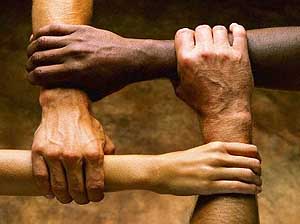 Ką veikia socialinis pedagogas gimnazijoje??SOCIALINIO PEDAGOGO VEIKLOS UŽDAVINIAI:  Įvertinti ir padėti spręsti problemas, susijusias su įvairiais mokiniams kylančiais sunkumais;Ugdyti mokinių socialinius įgūdžius, vesti individualias konsultacijas ir užsiėmimus;Bendrauti su tėvais, konsultuoti, kaip ugdyti vaikus, suprasti ir priimti vaiko socialinius bei psichologinius poreikius; Organizuoti ir inicijuoti socializacijos programų kūrimą;Konsultuoti socialiai remtinų šeimų mokinius ir jų tėvus; Informuoti klasės auklėtojus, tėvus apie mokinių nemokamą maitinimą, socialinę paramą gimnazijoje;Rinkti informaciją, analizuoti ją ir daryti išvadas apie socialinės rizikos grupės mokinius;Bendradarbiauti su sveikatos priežiūros, teisėtvarkos ir kitomis vaiką ginančiomis institucijomis;Atstovauti vaikui ir ginti jo teises švietimo įstaigoje ir už jos ribų. TAIGI...Kiekvienas vaikas yra unikalus, savitas, išskirtinis. Tėvai turėtų suprasti, stebėti, analizuoti vaiko poelgius, jausmus, mintis.Tie patys vaikai eina į mokyklą, kurioje yra nustatytos kitos mokyklos taisyklės, kuriomis mokiniai turėtų žinoti ir naudotis.Mokykloje dirbantys pagalbos specialistai gali padėti jūsų vaikui, jie gali patarti, paguosti, pagloboti jūsų vaiką. Daugelis psichologų teigia, kad tik tolima motyvacija teikia jėgų nugalėti kasdieninius sunkumus džiaugsmingai mokytis, augti harmoningai.  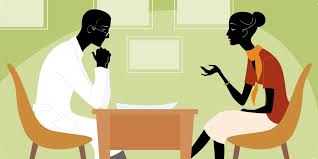 SOCIALINIO PEDAGOGO FUNKCIJOSįvertinimo: renka informaciją, analizuoja, daro išvadas, apibendrina;konsultacinė: pataria, padeda, rekomenduoja;korekcinė: skatina, įgalina, padeda adaptuotis, aktyvina, mobilizuoja;vadybinė: planuoja, organizuoja, kontroliuoja, vertina, tikslina;šviečiamoji: informuoja, aiškina, moko;koordinacinė: palaiko ryšius, dalinasi informaciją;prevencinė: numato ir koreguoja neigiamus reiškinius, poelgius, padeda jų išvengti;teisinė: atstovauja, gina vaiko interesus.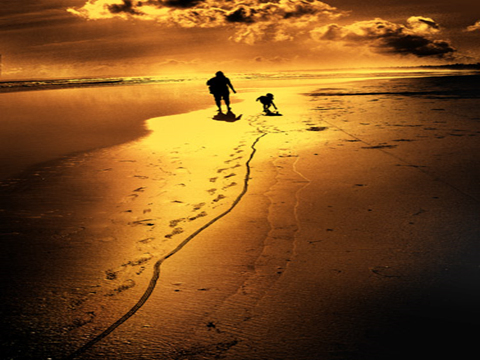 SOCIALINIO PEDAGOGO TEIKIAMA PAGALBA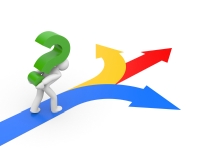 Lentvaris, 2015